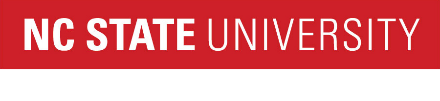 2020-2021 Graduating Senior Survey:  
College of Humanities and Social Sciences
    
INSTRUCTIONS:
    
All graduating seniors in the College of Humanities and Social Sciences (HSS) are being asked to take a few minutes to complete this brief survey. Your answers to the following questions are important and would be appreciated. Once you have answered all the questions, you must hit the "Next" button at the end of the form to submit your answers.chass How well has your collective HSS coursework enhanced your skills in the following areas?chass7 7. Check all of the following in which you have participated in while at NC State.First-year seminar (i.e., HSS 120)  (1) Writing-intensive courses  (2) Undergraduate research with a faculty mentor/supervisor  (3) Study abroad  (4) Service learning and/or community-based learning  (5) Internships  (6) Senior capstone course and/or project  (7) chass8_text 8. Please briefly share your thoughts on how your educational experience in the College of Humanities and Social Sciences has prepared you to be successful in future endeavors.chass9_text 9. Please briefly share your thoughts about what the College of Humanities and Social Sciences, its departments, and faculty could do to better prepare its students.Extremely well (5)Very well (4)Moderately well (3)Slightly (2)Not at all (1)1. Communicating orally (chass_1) 2. Writing (chass_2) 3. Synthesizing information/ideas from multiple sources (chass_3) 4. Integrating knowledge in your major with knowledge from other disciplines outside your major (chass_4) 5. Thinking creatively about solutions/responses to problems and opportunities (chass_5) 6. Understanding and respecting diverse cultures, values, and perspectives (chass_6) 